Муниципальное общеобразовательное  бюджетное учреждение  начальная общеобразовательная школа – детский сад №80 г. СочиКонспект  НОД по аппликациина тему: «Весенние  листочки»во 2-ой младшей группеПодготовила и провела:воспитатель Прихидько В.В.2017 г.Цель: Знакомить детей с явлениями природы весной; пробуждать у детей эмоциональную отзывчивость на звуки и краски природы.Задачи:1. Вызвать у детей интерес к созданию аппликатурных картинок – зелёных листиков, разных по размеру и форме (метод обрывной аппликации); воспитывать любовь к природе; самостоятельность, аккуратность при выполнении работы.2. Учить детей раскладывать оторванные  формы  листочков и аккуратно их наклеивать; совершенствовать технику наклеивания; различать лицевую (цветную) и оборотную (белую) сторону бумажных силуэтов, наносить клей на оборотную (белую) сторону, прикладывать форму к фону и прижимать салфеткой.3. Развивать чувство цвета и формы. Закрепить знания детей о цветах.Материалы: листы картона белого цвета с изображением дерева, цветная бумага зелёного цвета, клей - карандаш, салфетки бумажные, тарелочки для работы с клеем.Ход занятия:   Воспитатель: Здравствуйте ребятки! Посмотрите какое сегодня чудесное утро! Давай начнём наш день с улыбки. Улыбнитесь друг другу. У нас хорошее настроение, ведь наступила долгожданная весна! Посмотрите в окошко, как много на деревьях выросло зелёных листочков! Какие деревья стоят красивые нарядные!   Дети: (ответы детей). Воспитатель: Какого цвета листики на деревьях?   Дети: Зелёные.Воспитатель: Правильно ребята. Молодцы!   Ребята, к нам сегодня в гости прилетела птичка, но она очень грустная. А грустит она от того что не на всех деревьях выросли листочки. Птичка просит нас ей помочь. Давайте поможем нашей птички все деревья нарядить зелёными листочками?   Дети: Да.Воспитатель: Ребята давайте сядем за столы.Воспитатель: Посмотрите на ваши картинки. На них деревья без листиков, а рядом лежат зелёные листы бумаги. Одна сторона у которых белая, а другая зелёная. Вспоминаем, что клей мы наносим на белую сторону.   Воспитатель показывает технику нанесения клея и приклеивания.   Дети приклеивают листочки к своим заготовкам.Воспитатель: Ребята мы с вами так хорошо постарались, давайте немного отдохнём.ФизкультминуткаДует ветер нам в лицо (Вместе с детьми махать руками на лицо.)-Закачалось деревцо (раскачивать туловище с поднятыми вверх руками ирастопыренными пальцами, имитируя ветви дерева),ветерок всё тише, тише (приседая, делать взмахи руками вверх-вниз, произносить слова тихо).Деревцо всё выше, выше. (потянуться  вверх, произносить громко.)Воспитатель: Какие у нас получились нарядные деревья! Наша птичка очень рада.Все ребята старались. Молодцы!Птичка принесла вам угощение.ФОТООТЧЁТ АППЛИКАЦИИ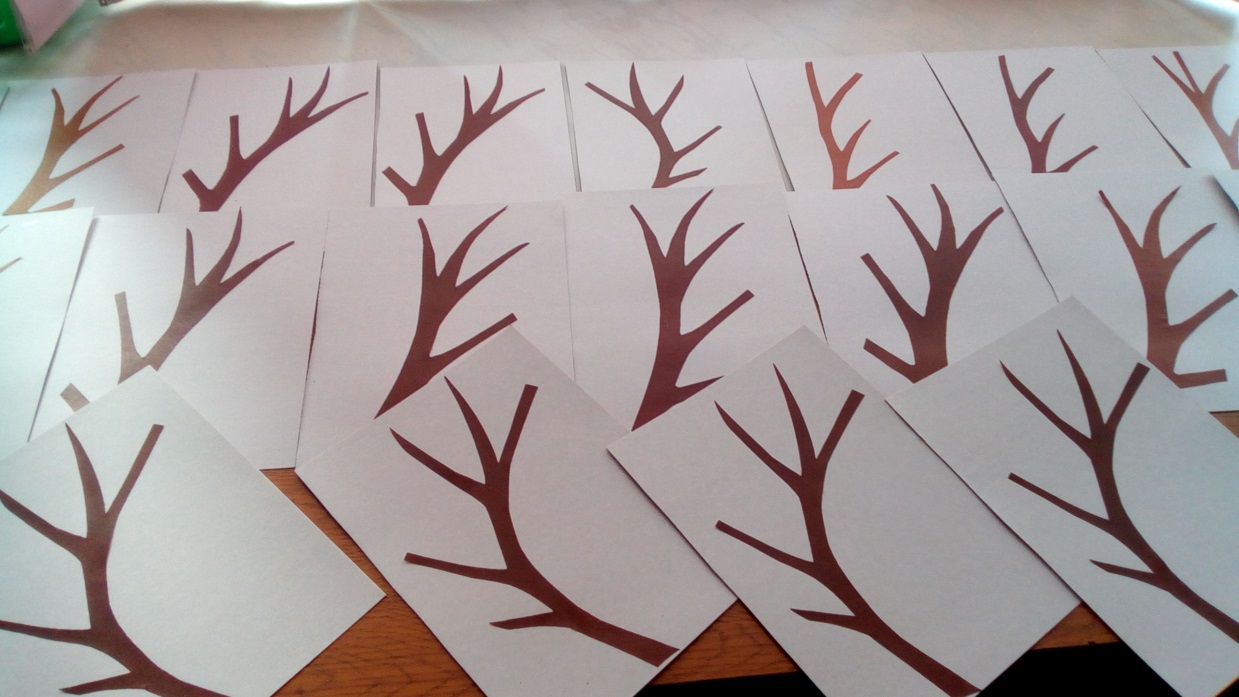 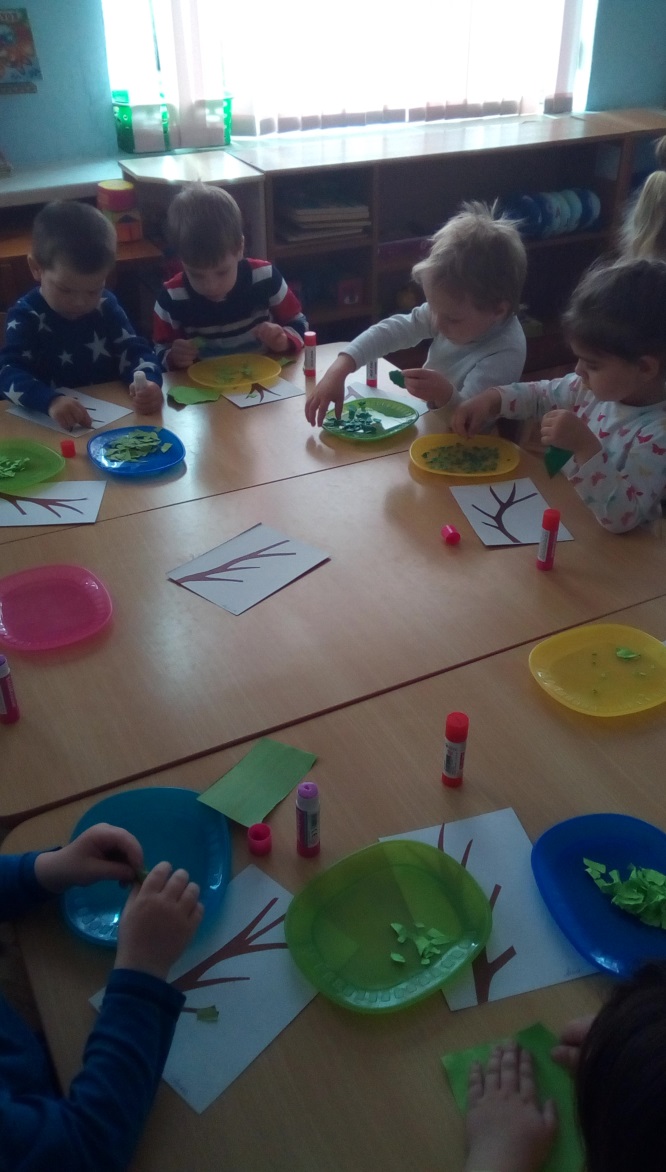 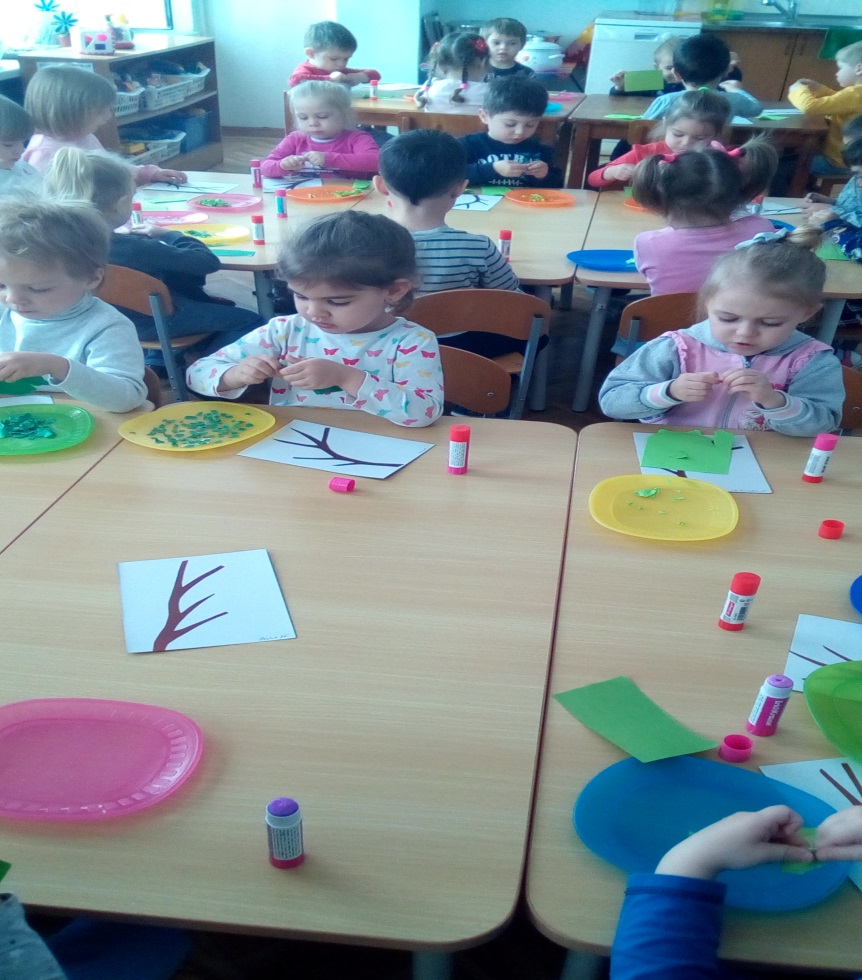 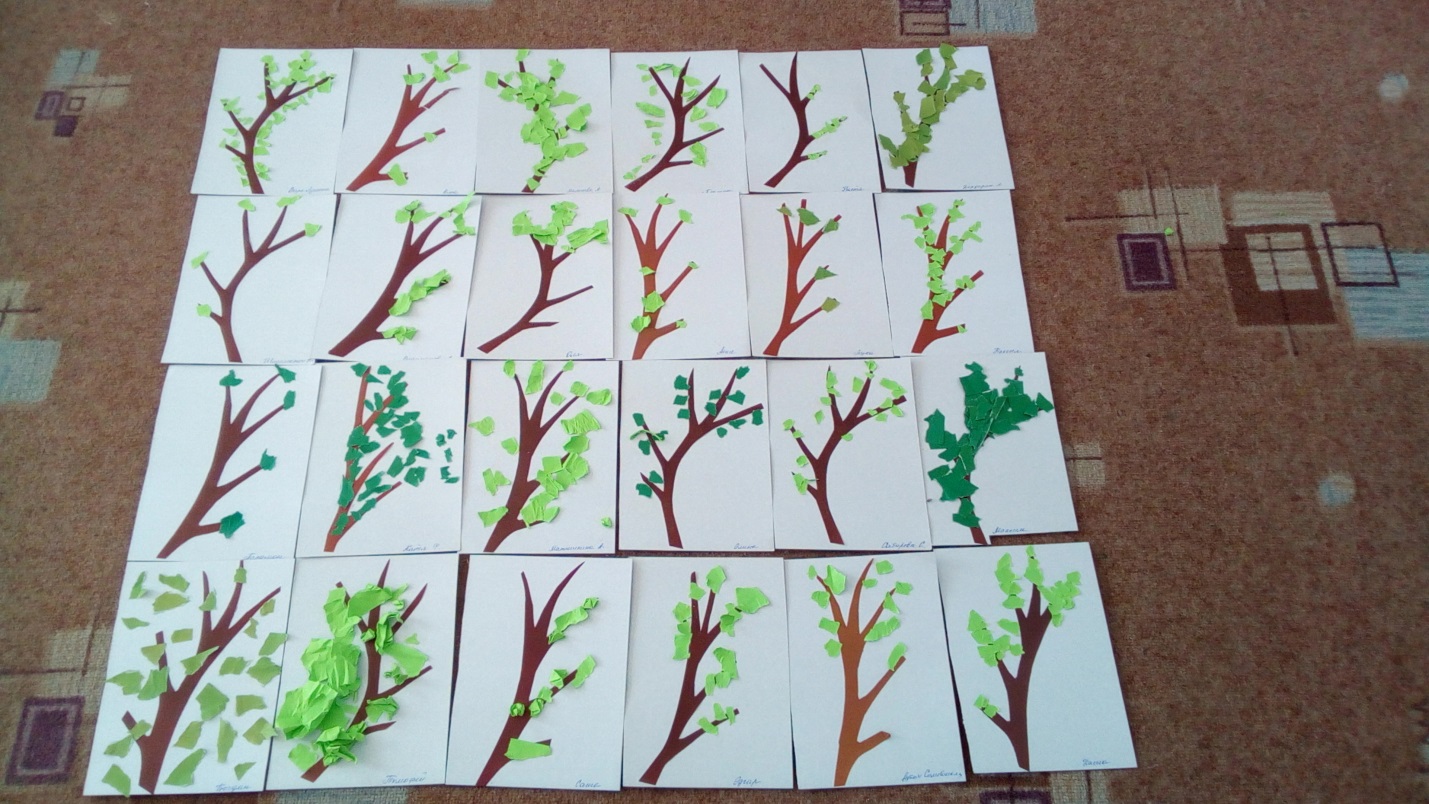 